                                       JAGODANASTANEKSo nastale v 18 st. kot rezultat križanj različnih vrst gozdnih jagod.Dandanes gojijo jagode skoraj po celem svetu.OPISJagode sodijo med jagodičje. Sadeži različnih sort jagod se razlikujejo po obliki in barvi. Poznamo veliko različnih vrst jagod ki sega od divje gozdne jagode z majhnimi plodovi do velike gojene jagode. Barva je lahko od svetlordeče do temnordeče. SESTAVINEJagode vsebujejo veliko mineralov (železo, natrij, kalcij, kalij, fosfor), različne sadne kisline ter vitamine A, B1, B2 in C.  IZDELKI IZ JAGODPoznamo različne izdelke iz jagod:različne marmelade, sokovi, sladice, različni mlečni izdelki...NASVETI ZA ZDRAVJEJagode veljajo za staro preizkušeno domače zdravilo proti slabokrvnosti in bledici. Nekateri ljudje so alergični na jagode in dobijo koprivnici podobne mehurjaste izpuščaje, ki pa kmalu izginejo.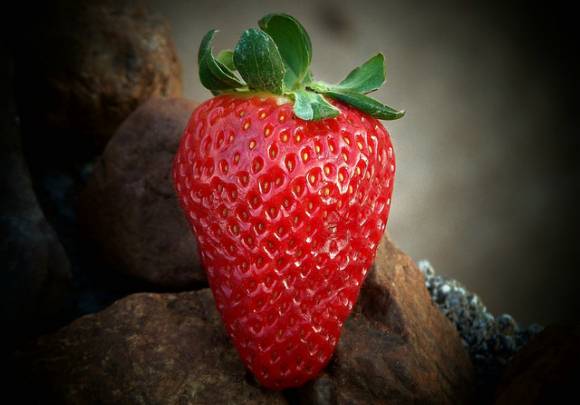 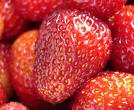 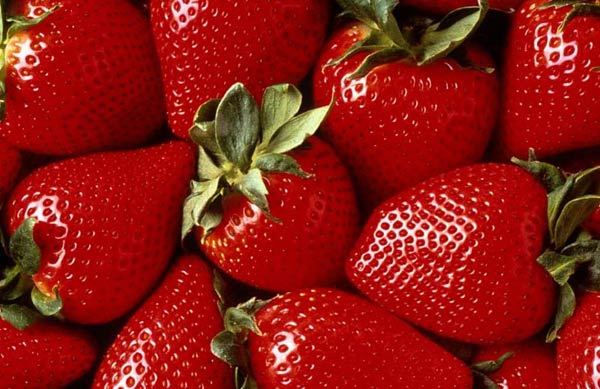 